РОССИЙСКАЯ ФЕДЕРАЦИЯ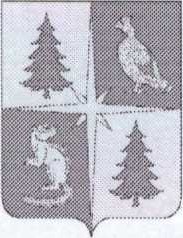 ИРКУТСКАЯ ОБЛАСТЬ мэр ЧУНСКОГО РАЙОНАПостановление	27.06.2023 г.	рп. Чунский	№44О признании утратившим силу постановления исполняющего обязанности главы администрации Чунского района «Об утверждении Порядка составления и утверждения отчета о результатах деятельности муниципального учреждения и об использовании закрепленного за ним муниципального имущества» от 04.07.2011 года № 331В целях совершенствования и приведения в соответствие с действующим законодательством нормативно правовой базы администрации Чунского района, с учетом требований прокурора Чунского района, изложенных в представлении от 22.05.2023 года № 7-212023/333-23-20250050, руководствуясь Федеральным законом «Об общих принципах организации местного самоуправления в Российской Федерации» от 06.10.2003 года № 131-ФЗ (в ред. от 29.05.2023 года), Федеральным законом «О внесении изменений в отдельные законодательные акты Российской Федерации в связи с совершенствованием правового положения государственных (муниципальных) учреждений» от 08.05.2010 года № 83-ФЗ (в ред. от 21.112022 года), ст. ст. 22, 48 Устава Чунского районного муниципального образования,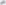 ПОСТАНОВЛЯЮ:Постановление исполняющего обязанности главы администрации Чунского района от 04.07.2011 года № 331 «Об утверждении Порядка составления и утверждения отчета о результатах деятельности муниципального учреждения и об использовании закрепленного за ним муниципального имущества» признать утратившим силу.Опубликовать настоящее постановление в средствах массовой информации и разместить на официальном сайте администрации Чунского района в информационно-коммуникационной сети Интернет.З. Контроль за исполнением настоящего постановления возложить на первого заместителямэра Чунского района.Исполняющий обязанности мэра Чунского районаО.А. Толпекина